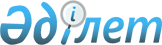 Еңбекшілдер ауданы бойынша 2012 жылға арналған субсидия алушылардың тізіміне қосуға өтінімдерді ұсыну мерзімдерін және субсидияланатын ауыл шаруашылығы басым дақылдарының әрбір түрі бойынша егіс жүргізудің оңтайлы мерзімдерін анықтау туралы
					
			Күшін жойған
			
			
		
					Ақмола облысы Еңбекшілдер ауданы әкімдігінің 2012 жылғы 7 мамырдағы № А-4/146 қаулысы. Ақмола облысы Еңбекшілдер ауданының Әділет басқармасында 2012 жылғы 11 мамырда 1-10-161 тіркелді. Қолданылу мерзімінің аяқталуына байланысты күші жойылды - (Ақмола облысы Еңбекшілдер ауданы әкімдігінің 2014 жылғы 30 қазандағы № 1106 хатымен)      Ескерту. Қолданылу мерзімінің аяқталуына байланысты күші жойылды - (Ақмола облысы Еңбекшілдер ауданы әкімдігінің 30.10.2014 № 1106 хатымен).

      Қазақстан Республикасының 2001 жылғы 23 қаңтардағы «Қазақстан Республикасындағы жергілікті мемлекеттік басқару және өзін-өзі басқару туралы» Заңынның 31-бабының 1-тармағының 5-тармақшасына, Қазақстан Республикасы Үкіметінің 2011 жылғы 4 наурыздағы № 221 қаулысымен бекітілген Өсімдік шаруашылығы өнімінің шығымдылығын мен сапасын арттыруға жергілікті бюджеттерден субсидиялау қағидасының 10-тармағына, «А.И.Бараев атындағы астық шаруашылығының ғылыми-өндірістік орталығы» жауапкершілігі шектеулі серіктестігінің 2012 жылғы 2 мамырдағы № 355 және «Солтүстік Қазақстан ауылшаруашылығы ғылыми-зерттеу институты» жауапкершілігі шектеулі серіктестігінің 2012 жылғы 3 мамырдағы № 172 байламдары негізінде, Еңбекшілдер ауданының әкімдігі ҚАУЛЫ ЕТЕДІ:



      1. Еңбекшілдер ауданы 2012 жылға арналған субсидия алушылардың тізіміне қосуға өтінімдерді ұсыну мерзімдерін және субсидияланатын ауыл шаруашылығы басым дақылдарының әрбір түрі бойынша егіс жүргізудің оңтайлы мерзімдері қосымшаға сәйкес анықталсын.



      2. Осы қаулының орындалуын бақылау Еңбекшілдер ауданының әкімінің орынбасары Б.Ш.Қалиевке жүктелсін.



      3. Осы қаулы Ақмола облысының Әділет департаментінде мемлекеттік тіркелген күнінен бастап күшіне енеді және ресми жарияланған күнінен бастап қолданысқа енгізіледі.      Аудан әкімі                                А.Садуақасұлы

Еңбекшілдер аудан әкімдігінің

2012 жылғы 7 мамырдағы

№ А-4/146 қаулысына

қосымша Еңбекшілдер ауданында 2012 жылы субсидия алушылардың

тізіміне қосуға өтінімдерді ұсынұ мерзімдерін

және субсидияланатын басым ауыл шаруашылығы

дақылдарын егудің оңтайлы мерзімдері
					© 2012. Қазақстан Республикасы Әділет министрлігінің «Қазақстан Республикасының Заңнама және құқықтық ақпарат институты» ШЖҚ РМК
				№

р/рДақылдардың

атауыӨтінімді беру

мерзімдеріЕгу

мерзімдері1Орташа–кеш жаздық

бидай14 мамырдан

15 маусымға дейін14-25 мамыр

аралығында2Орташа пісетін

жаздық бидай16 мамырдан

15 маусымға дейін16-28 мамыр

аралығында3Орташа–ерте жаздық

бидай18 мамырдан

15 маусымға дейін18-31 мамыр

аралығында4Жаздық арпа мен

сұлы27 мамырдан

15 маусымға дейін27 мамырдан

2 маусымға дейін5Қарақұмық25 мамырдан

15 маусымға дейін25 мамыр - 5

маусым аралығында6Бұршақ20 мамырдан

15 маусымға дейін20-27 мамыр

аралығында7Ноқат 12 мамырдан

15 маусымға дейін12-14 мамыр

аралығында8Майлы тұқымға

себілетін күнбағыс12 мамырдан

15 маусымға дейін12-15 мамыр

аралығында9Рапс15 мамырдан

15 маусымға дейін15-25 мамыр

аралығында10Майлы зығыр17 мамырдан

15 маусымға дейін17-27 мамыр

аралығында11Сафлор12 мамырдан

15 маусымға дейін12-17 мамыр

аралығында12Картоп12 мамырдан

15 маусымға дейін12-20 мамыр

аралығында13Көкөніс12 мамырдан

15 маусымға дейін12 мамырдан

15 маусым дейін14Бір жылдық шөптер17 мамырдан

15 маусымға дейін17-25 мамыр

аралығында15Көп жылдық дәнді

және бұршақ

тұқымдас шөптер12 мамырдан

15 маусымға дейін12-20 мамыр

аралығында16Сүрлемге арналған

жүгері18 мамырдан

15 маусымға дейін18-25 мамыр

аралығында17Күнбағыс арналған

жүгері12 мамырдан

15 маусымға дейін12-22 мамыр

аралығында